（二）非统招毕业生补办材料及补办部门：学历文凭、成人、自考毕业生丢失档案要办理补办，首先联系毕业时原班主任，看是否在他那里或在原来学院，如没有或者档案不全再申请补办。备注：需提供1寸照片2-3张，需使用上学时期的照片/或翻洗毕业证上的照片1.新生入学登记表——学生处办理盖章2.学籍卡片——档案室复印，教务处盖章3.思想品德考核表——班主任填写、学生处盖章4.学业成绩表——档案室复印，教务处盖章5.高等学校毕业生登记表——教务处办理盖章6.党、团关系——学生处办理7.自考毕业学生档案里毕业生登记表由个人到自考办办理复印登录网址查看指南：http://www.sdzk.cn/Other/zservice.html咨询电话：省教育招生考试院 0531-82598768办理地点：济南市历下区文化西路省教育招生考试院一楼服务大厅7号窗口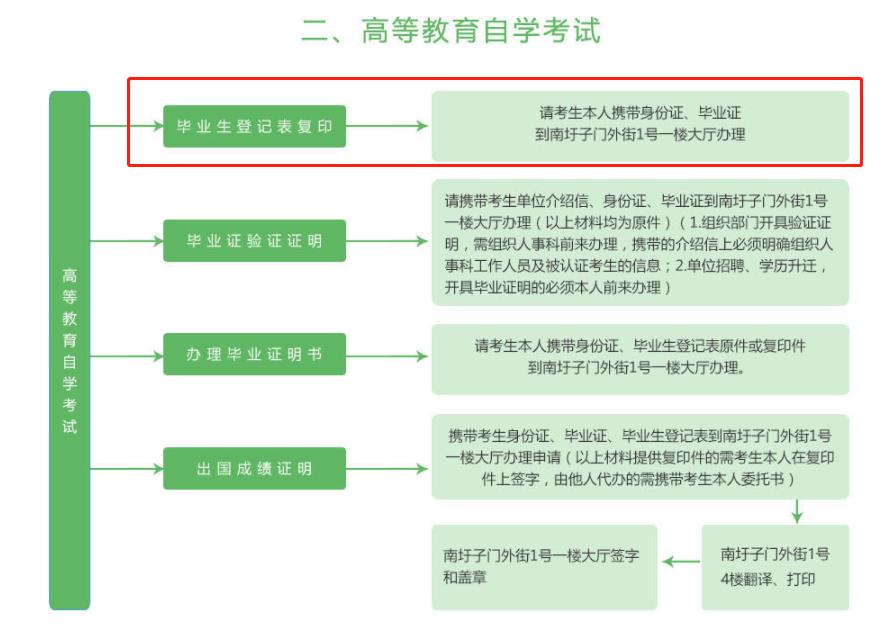 